                                                 CURRICULAM  VITAE          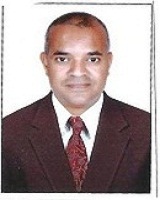 								MANGESH    				          				Email- mangesh.381726@2freemail.com To attain a challenging position in an organisation where I can share and enrich my knowledge, analytical skills, experience and contribute mutually towards achieving the goal of my employer as well as mine.1) Organisation        :-    Advanced Facilities Mangement LLC –Dubai Branch (U.A.E)                           Work	:-   Presently working as a ”Office Waiter”  in main Branch Office in 				     Main Branch office Abu Bhabi from Sept 2016 to till Date.2) Organisation        :-    Cawasji Behramji Catering services Ltd. (Mumbai)                           Work	:-   Presently worked as  a “General Steward” on Rigs & Barges from                          		      From March-2015   to   May 20163) Organisation        :-    Carninval Cruise Liners Pvt Ltd. () .                           Work	:-    Worked as a “ Bartender  “ ” from January  2000  to Dec.2010.JOB PROFILE:Responsible for all environmental and public HealthTaking Iventory Every week of all bars.Placing orders from Main stores for the daily requirments goods.Getting the bar organized for the service in advance with mis.em.place.Giving special attention to the guest having diets and allegrgies.Brief my bar waiter on regular basis and maintain standard.4) Organisation        :-   The Oberoi Hotel - Mumbai                        Work	:-    Worked as a “Waiter  and Bartender  “ ” from January  1996  to Dec.1999.JOB PROFILE:Srevices done in different coffee shop, Restaurant and Bars. Responsible for the weekly audits with stores and inventoryPreparing a daily sales report.Knowledge of all enivronmental and public helath in the resaturant and bars.H.S.C.    PASSEDPassport Details :Date of Birth			: 30/01/1975Sex			: Male 	Marital Status			: MarriedLanguages Known			: English, Hindi & Marathi.		            Interests			: Sports & Reading                                        	                 Religion				: HinduNationality			: Indian      All the statements in this resume are true, complete & correct to the best of my knowledge and belief.Objective:Skills:  Waiter & BartenderWork Experience:Educational Qualification : PASSPORT NO.DATE OF ISSUE DATE OF EXPIRY PLACE ISSUEN 717531112/02/201611/02/2026THANEPersonal Information:Declaration: